RECIPE
Dry Meat Soup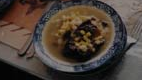 Ready in 3-4 hoursServes 8-10 peopleOld ojibway style of preparing Indian Cornhttps://www.cookingchanneltv.com/videos/georges-indian-corn-soup-0229901 IngredientsDried mean (deer meat, buffalo, elk, moose)Dried CornDried TurnipsCanned hominy Chopped Salt PorkPreparationBreak up and soak dry meat, corn, turnips  overnight, drain before use (I soak the items separately)Simmer meat and turnips and cut up salt pork  in a big soup pot, only covering slightly above the items with water.After simmering until the meat is to your liking, add the corn and hominy.  Continue to simmer until the corn and hominy are warmed through.Eat and enjoy with your favorite bread.  (Frybread, fresh rolls, gabubu bread, pan bread. TipsPray for the animal’s sacrifice, and the plant’s sacrifice, and for all those who don’t have what we have to eat.  